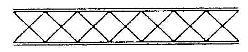 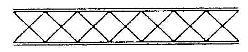 指定年月日年　月　日指定番号　　第　　　号公告年月日年　月　日公告番号　　第　　　号